PHOTOGRAPHY CHALLENGE  - SHUTTER SPEED4 pictures total (use Shutter Priority Mode for all).  Upload them to your Weebly under your “Photography Assignments” tab.  Be sure to include the assignment title, sub-titles (Composition 1; Composition 2), and add text to label the shutter speed setting for each photo.Compostion 1First picture = subject and background in focusSecond picture = subject blurry, background in focusComposition 2First picture = subject and background in focusSecond picture = subject blurry, background in focusTIPS/IDEAS:water fountain/water being pouredball bouncing/rolling/in the airperson running/jogging/jumpinglong hair/fabric blowing in the windpinwheelwind-up toys moving aroundglobeflipping pages in a bookmoving vehicle/bike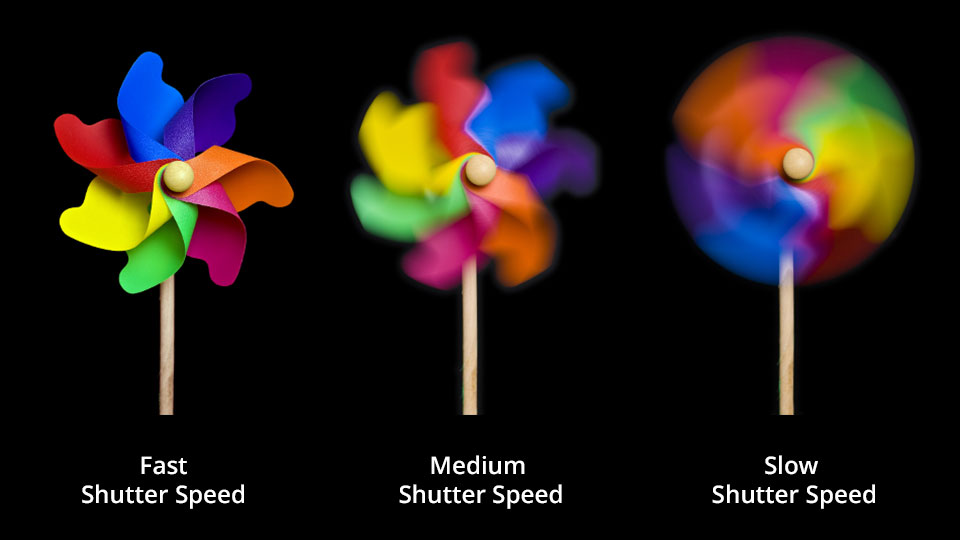 